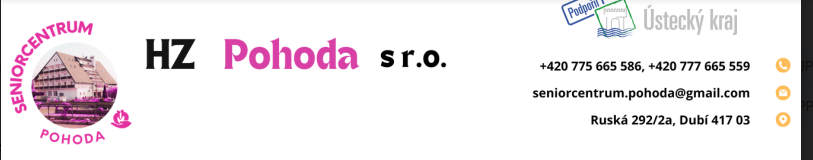 ŽÁDOST O UBYTOVÁNÍ A POSKYTOVÁNÍ SOCIÁLNÍCH SLUŽEBDomov pro seniory Domov se zvláštním režimem                                                                                         Pořadové číslo: ……………….	                                                Datum přijetí žádosti:  .………………..ÚDAJE O ŽADATELIJméno a příjmení:  ………………………………………………………	Datum narození:   ………………………………………………………Trvalé bydliště:	………………………………………………………………………………………………………………………Telefon:	……………………………….......................	Příspěvek na péči: Ano – ne                                         Stupeň: …………………..DŮVOD UMÍSTĚNÍ V SENIORCENTRU POHODA……………………………………………………………………………………………………... ……………………………………………………………………………………………………... ……………………………………………………………………………………………………... ……………………………………………………………………………………………………... ……………………………………………………………………………………………………... ZÁKONNÝ ZÁSTUPCE (je-li žadatel zbaven způsobilosti k právním úkonům)Jméno a adresa:  …………………………………………………………………………………………………………………………rozhodnutím soudu ze dne:  …………………………  č.j.:  ……………………………………………………………………KONTAKTY NA PŘÍBUZNÉ – uveďte alespoň jednu kontaktní osobu – NEPOVINNÉSouhlasím s evidováním a používáním mých osobních údajů (jméno, příjmení, emailová adresa, telefonní číslo, korespondenční adresa) za účelem kontaktování mé osoby a zasílání informací a pozvánek, to vše výhradně v souvislosti s poskytováním péče uvedenému žadateli. Manžel(ka), děti, vnoučata, zeť, snachaCo očekáváte od naší služby?…………………………………………………………………………………………………………………………………………………………………………………………………………………………………………………………………………………………………………Místo a adresa současného pobytu (pokud se v současné době neshoduje s trvalým bydlištěm)	…………………………………………………………………………………………………………………………………………………………………………………………………………………………………………………………………………………………………………Prohlašuji, že veškeré údaje v této žádosti jsem uvedl(a) pravdivě. Jsem si vědom(a) toho, že nepravdivé údaje by měly za následek zkreslení situace a eventuelně nemožnost přijetí do Seniorcentra (Domova pro seniory a Domova se zvláštním režimem).Žádost o přijetí do zařízení jsem podal(a) z vlastní vůle a dle vlastního uvážení.Žadatel podpisem tohoto dokumentu bere na vědomí, že při vyřizování jeho žádosti o přijetí do zařízení sociálních služeb dochází ke zpracování jeho osobních údajů, které v žádosti uvedl, a to v rozsahu nezbytném k vyřízení žádosti a v případech úspěšných žadatelů po dobu čekání na uvolnění kapacity.…………………………………….                       	………………………………………………………………………………                 Datum		                                        Vlastnoruční podpis Žadatele (zákonného zástupce)Přílohy k žádosti:Vyjádření lékaře o aktuálním zdravotním stavu žadateleKopie posledního důchodového výměru *)Kopie rozhodnutí o výši příspěvku na péči *)*) Nepovinné přílohyVYJÁDŘENÍ LÉKAŘEo zdravotním stavu žadateležádajícího o umístění v Seniorcentru PohodaDomov pro seniory  Domov se zvláštním režimem Přílohya)	Popis rtg. snímku plic, pokud je indikován. V případě onemocnění hrudních orgánů musí být přiloženo i vyjádření územně příslušného odborného lékaře pro nemoci plicní a tuberkulózy.b)	 Výsledky vyšetření na bacilonosičství pokud je indikováno.c)	Podle potřeby výsledky vyšetření neurologického, psychiatrického, ortopedického, resp. chirurgického a interního popř. laboratorních vyšetřeníDůležité upozornění:Před nástupem uživatele do našeho zařízení z důvodu prevence zamezení nežádoucích infekčních virů a bakterií do našeho prostředí požadujeme následující vyšetření:výtěr z krku + nosu (MRSA)parazitologie – standardní vyšetřenízákladní hematologiezákladní biochemieDěkujeme za důležité informace o zdravotním stavu „Žadatele“.Jméno a příjmeníPříbuzenský poměrk žadateliAdresaTelefonní číslo, email + podpisŽadatel/ka:  ______________________________________________________________příjmení (popř. rodné příjmení)	jménoNarozen/a: _______________________________________________________________                                                                          den, měsíc, rokBydliště:  ________________________________________________________________ ulice, č.p., obec, část obce, PSČRodné číslo: 	  	Zdr. pojišťovna:  ___________________          Diagnóza (slovy a čísly):      Základní:  Ostatní:  Objektivní nález:   Duševní stav: Současná terapie (vypište veškerou medikaci včetně dávkování):Je pod dohledem specializovaného oddělení (např. plicního, neurologického, psychiatrického, ortopedického, apod.):Alergie (na potraviny, léky, bodnutí hmyzem …):Je pod dohledem specializovaného oddělení (např. plicního, neurologického, psychiatrického, ortopedického, apod.):Alergie (na potraviny, léky, bodnutí hmyzem …):Je pod dohledem specializovaného oddělení (např. plicního, neurologického, psychiatrického, ortopedického, apod.):Alergie (na potraviny, léky, bodnutí hmyzem …):Je pod dohledem specializovaného oddělení (např. plicního, neurologického, psychiatrického, ortopedického, apod.):Alergie (na potraviny, léky, bodnutí hmyzem …):Je pod dohledem specializovaného oddělení (např. plicního, neurologického, psychiatrického, ortopedického, apod.):Alergie (na potraviny, léky, bodnutí hmyzem …):Je pod dohledem specializovaného oddělení (např. plicního, neurologického, psychiatrického, ortopedického, apod.):Alergie (na potraviny, léky, bodnutí hmyzem …):  Plicní vyšetření (ne starší 2 měsíců):  Datum posledního očkování: Tetanus - …….....  Pneumokok - ……... Jiné - ………………  Plicní vyšetření (ne starší 2 měsíců):  Datum posledního očkování: Tetanus - …….....  Pneumokok - ……... Jiné - ………………  Plicní vyšetření (ne starší 2 měsíců):  Datum posledního očkování: Tetanus - …….....  Pneumokok - ……... Jiné - ………………  Plicní vyšetření (ne starší 2 měsíců):  Datum posledního očkování: Tetanus - …….....  Pneumokok - ……... Jiné - ………………  Plicní vyšetření (ne starší 2 měsíců):  Datum posledního očkování: Tetanus - …….....  Pneumokok - ……... Jiné - ………………  Plicní vyšetření (ne starší 2 měsíců):  Datum posledního očkování: Tetanus - …….....  Pneumokok - ……... Jiné - ……………… Dohled specializovaného oddělení zdravotnického zařízení: (pokud ANO, vypište prosím KDE)  Plicní - ………..…. Interna - ………..….. Diabetologie - ………..……Ortopedie - ………….…….Oční - …………… Chirurgie - …………… Psychiatrie - …….……… Hematologie -….………….. Neurologie - ………………..  Alkoholicko-toxikologická poradna -…………………………………  Vyprazdňování:  Problémy s močením:              ANO                   NE                                       pálení                řezání                 retence                 inkontinence  Permanentní katétr zaveden _______________________ výměna ___________________  Problémy se stolicí:                                                        zácpa                 průjem               inkontinence         stomie Dohled specializovaného oddělení zdravotnického zařízení: (pokud ANO, vypište prosím KDE)  Plicní - ………..…. Interna - ………..….. Diabetologie - ………..……Ortopedie - ………….…….Oční - …………… Chirurgie - …………… Psychiatrie - …….……… Hematologie -….………….. Neurologie - ………………..  Alkoholicko-toxikologická poradna -…………………………………  Vyprazdňování:  Problémy s močením:              ANO                   NE                                       pálení                řezání                 retence                 inkontinence  Permanentní katétr zaveden _______________________ výměna ___________________  Problémy se stolicí:                                                        zácpa                 průjem               inkontinence         stomie Dohled specializovaného oddělení zdravotnického zařízení: (pokud ANO, vypište prosím KDE)  Plicní - ………..…. Interna - ………..….. Diabetologie - ………..……Ortopedie - ………….…….Oční - …………… Chirurgie - …………… Psychiatrie - …….……… Hematologie -….………….. Neurologie - ………………..  Alkoholicko-toxikologická poradna -…………………………………  Vyprazdňování:  Problémy s močením:              ANO                   NE                                       pálení                řezání                 retence                 inkontinence  Permanentní katétr zaveden _______________________ výměna ___________________  Problémy se stolicí:                                                        zácpa                 průjem               inkontinence         stomie Dohled specializovaného oddělení zdravotnického zařízení: (pokud ANO, vypište prosím KDE)  Plicní - ………..…. Interna - ………..….. Diabetologie - ………..……Ortopedie - ………….…….Oční - …………… Chirurgie - …………… Psychiatrie - …….……… Hematologie -….………….. Neurologie - ………………..  Alkoholicko-toxikologická poradna -…………………………………  Vyprazdňování:  Problémy s močením:              ANO                   NE                                       pálení                řezání                 retence                 inkontinence  Permanentní katétr zaveden _______________________ výměna ___________________  Problémy se stolicí:                                                        zácpa                 průjem               inkontinence         stomie Dohled specializovaného oddělení zdravotnického zařízení: (pokud ANO, vypište prosím KDE)  Plicní - ………..…. Interna - ………..….. Diabetologie - ………..……Ortopedie - ………….…….Oční - …………… Chirurgie - …………… Psychiatrie - …….……… Hematologie -….………….. Neurologie - ………………..  Alkoholicko-toxikologická poradna -…………………………………  Vyprazdňování:  Problémy s močením:              ANO                   NE                                       pálení                řezání                 retence                 inkontinence  Permanentní katétr zaveden _______________________ výměna ___________________  Problémy se stolicí:                                                        zácpa                 průjem               inkontinence         stomie Dohled specializovaného oddělení zdravotnického zařízení: (pokud ANO, vypište prosím KDE)  Plicní - ………..…. Interna - ………..….. Diabetologie - ………..……Ortopedie - ………….…….Oční - …………… Chirurgie - …………… Psychiatrie - …….……… Hematologie -….………….. Neurologie - ………………..  Alkoholicko-toxikologická poradna -…………………………………  Vyprazdňování:  Problémy s močením:              ANO                   NE                                       pálení                řezání                 retence                 inkontinence  Permanentní katétr zaveden _______________________ výměna ___________________  Problémy se stolicí:                                                        zácpa                 průjem               inkontinence         stomie  Defekty:                                                           Bolest:        ANO                                       NE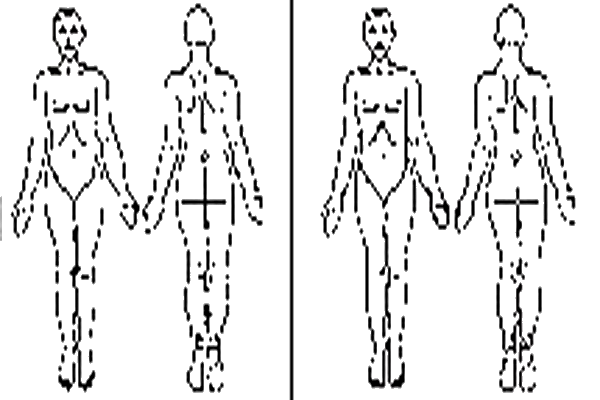   Druh poškození:    otok                                                                      odkdy: _____________________________    operační rána                                                       převaz dne: _________________________    dekubit                                                                 materiál: ____________________________    jiné: ______________________________         ___________________________________  Defekty:                                                           Bolest:        ANO                                       NE  Druh poškození:    otok                                                                      odkdy: _____________________________    operační rána                                                       převaz dne: _________________________    dekubit                                                                 materiál: ____________________________    jiné: ______________________________         ___________________________________  Defekty:                                                           Bolest:        ANO                                       NE  Druh poškození:    otok                                                                      odkdy: _____________________________    operační rána                                                       převaz dne: _________________________    dekubit                                                                 materiál: ____________________________    jiné: ______________________________         ___________________________________  Defekty:                                                           Bolest:        ANO                                       NE  Druh poškození:    otok                                                                      odkdy: _____________________________    operační rána                                                       převaz dne: _________________________    dekubit                                                                 materiál: ____________________________    jiné: ______________________________         ___________________________________  Defekty:                                                           Bolest:        ANO                                       NE  Druh poškození:    otok                                                                      odkdy: _____________________________    operační rána                                                       převaz dne: _________________________    dekubit                                                                 materiál: ____________________________    jiné: ______________________________         ___________________________________  Defekty:                                                           Bolest:        ANO                                       NE  Druh poškození:    otok                                                                      odkdy: _____________________________    operační rána                                                       převaz dne: _________________________    dekubit                                                                 materiál: ____________________________    jiné: ______________________________         ___________________________________ Dýchání:bez obtíží    kašel         dušnostdráždivýklidovánočnídráždivýklidovánočníventilováns expektoracínámahovácyanózaventilováns expektoracínámahovácyanózaventilováns expektoracínámahovácyanózaJe schopen(a) chůze bez cizí pomoci (zakroužkujte)Je schopen(a) chůze bez cizí pomoci (zakroužkujte)Je schopen(a) chůze bez cizí pomoci (zakroužkujte)Je schopen(a) chůze bez cizí pomoci (zakroužkujte)ANONE  Je schopen(a) postavit se s oporou, alespoň na malou chvíli  Je schopen(a) postavit se s oporou, alespoň na malou chvíli  Je schopen(a) postavit se s oporou, alespoň na malou chvíli  Je schopen(a) postavit se s oporou, alespoň na malou chvíli      ANO        NEJe schopen(a) chůze pouze s pomocí (hole, 2.osoby…)Je schopen(a) chůze pouze s pomocí (hole, 2.osoby…)Je schopen(a) chůze pouze s pomocí (hole, 2.osoby…)Je schopen(a) chůze pouze s pomocí (hole, 2.osoby…)ANONEJe upoután(a) trvale - převážně na lůžkoJe upoután(a) trvale - převážně na lůžkoJe upoután(a) trvale - převážně na lůžkoJe upoután(a) trvale - převážně na lůžkoANONEJe schopen(a) sám/sama sebe obsloužitJe schopen(a) sám/sama sebe obsloužitJe schopen(a) sám/sama sebe obsloužitJe schopen(a) sám/sama sebe obsloužitANONEJsou k péči nutné speciální pomůcky? Jaké? (vypište, prosím):Jsou k péči nutné speciální pomůcky? Jaké? (vypište, prosím):Jsou k péči nutné speciální pomůcky? Jaké? (vypište, prosím):Jsou k péči nutné speciální pomůcky? Jaké? (vypište, prosím):      ANO        NEPomočuje se:		trvale občas                                    v nociPomočuje se:		trvale občas                                    v nociPomočuje se:		trvale občas                                    v nociPomočuje se:		trvale občas                                    v nociANO ANO ANONENENEDieta:Dieta:PEG-SondaPEG-SondaANONEPotřebuje zvláštní péči? Jakou?:Potřebuje zvláštní péči? Jakou?:Potřebuje zvláštní péči? Jakou?:Potřebuje zvláštní péči? Jakou?:Potřebuje zvláštní péči? Jakou?:Potřebuje zvláštní péči? Jakou?:Jiné důležité údaje (chronické onemocnění, infekční onemocnění):Dne:  	_______	           	                                                                               razítko a podpis vyšetřujícího lékařeJiné důležité údaje (chronické onemocnění, infekční onemocnění):Dne:  	_______	           	                                                                               razítko a podpis vyšetřujícího lékařeJiné důležité údaje (chronické onemocnění, infekční onemocnění):Dne:  	_______	           	                                                                               razítko a podpis vyšetřujícího lékařeJiné důležité údaje (chronické onemocnění, infekční onemocnění):Dne:  	_______	           	                                                                               razítko a podpis vyšetřujícího lékařeJiné důležité údaje (chronické onemocnění, infekční onemocnění):Dne:  	_______	           	                                                                               razítko a podpis vyšetřujícího lékařeJiné důležité údaje (chronické onemocnění, infekční onemocnění):Dne:  	_______	           	                                                                               razítko a podpis vyšetřujícího lékaře